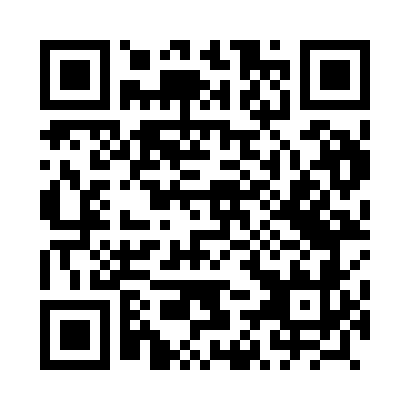 Prayer times for Grabno, PolandMon 1 Apr 2024 - Tue 30 Apr 2024High Latitude Method: Angle Based RulePrayer Calculation Method: Muslim World LeagueAsar Calculation Method: HanafiPrayer times provided by https://www.salahtimes.comDateDayFajrSunriseDhuhrAsrMaghribIsha1Mon3:596:0712:395:047:119:112Tue3:566:0412:385:067:139:143Wed3:536:0212:385:077:159:164Thu3:495:5912:385:087:179:195Fri3:465:5712:375:107:199:216Sat3:435:5412:375:117:219:247Sun3:395:5212:375:127:239:278Mon3:365:5012:375:147:249:309Tue3:335:4712:365:157:269:3210Wed3:295:4512:365:167:289:3511Thu3:265:4212:365:187:309:3812Fri3:225:4012:355:197:329:4113Sat3:195:3812:355:207:349:4414Sun3:155:3512:355:227:369:4715Mon3:115:3312:355:237:389:5016Tue3:085:3112:345:247:399:5317Wed3:045:2812:345:257:419:5618Thu3:005:2612:345:277:439:5919Fri2:565:2412:345:287:4510:0220Sat2:535:2112:345:297:4710:0521Sun2:495:1912:335:307:4910:0922Mon2:455:1712:335:317:5110:1223Tue2:405:1512:335:337:5210:1524Wed2:365:1212:335:347:5410:1925Thu2:325:1012:335:357:5610:2326Fri2:285:0812:335:367:5810:2627Sat2:235:0612:325:378:0010:3028Sun2:215:0412:325:388:0210:3429Mon2:205:0212:325:408:0410:3630Tue2:194:5912:325:418:0510:37